Příloha č. 1 – podrobná specifikaceOP VVV „Univerzita 21. století – Moderní prostředí pro kvalitní vzdělávání“, reg. číslo CZ.02.2.67/0.0/0.0/17_044/0008555(uvedené obrázky jsou pouze ilustrativní a naznačují představu zadavatele)Pol.č.UmístěníNázevPočet ksCena celkem v Kč bez DPH (doplní účastník)DPH (doplní účastník)Cena celkem v Kč bez DPH (doplní účastník)Maximální cena celkem v Kč (bez DPH), kterou nelze překročit1FŽP/aulaFŽP/studovna
FŽP/učebnySkříň pro nabíjení mobilních telefonů 499 200 Kč2FŽP/učebnyUčitelská židle1115 906 Kč3FŽP/aulaFŽP/studovnaSedací pytel815 864 Kč4FŽP/aulaFŽP/studovnaSedací taburet1210 910 Kč5FŽP/studovnaPohovka557 850 Kč6FŽP/aulaFŽP/studovnaStohovatelná konferenční polstrovaná židle2224 530 Kčcelkemcelkemcelkem62224 260 Kč1 – Skříň pro nabíjení mobilních telefonů – 4ks1 – Skříň pro nabíjení mobilních telefonů – 4ks1 – Skříň pro nabíjení mobilních telefonů – 4ksPopisRozměry (š x h x v) v mmIlustrativní obrázekmateriálové provedení: Celokovová skříňka z ocelového plechu s povrchovou úpravou vypalovací práškovou barvou RAL.požadované parametry:Celokovová skříňka s min. 5 zásuvkami, dvířka s mincovními zámky (uzamykání uzpůsobeno pro vhození zálohové mince). V každé zásuvce micro USB, 30-pin kabel, lightning kabel.350 x 250 x 1750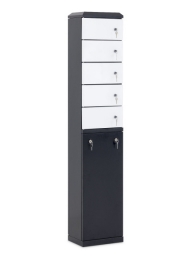 2 – Učitelská židle – 11ks2 – Učitelská židle – 11ks2 – Učitelská židle – 11ksPopisRozměry (š x d x v) v mmIlustrativní obrázekmateriálové provedení: stabilní svařovaná konstrukce vyrobená z plocho oválného profilu o síle min. 1,5 mm s povrchovou úpravou vypalovací práškovou barvou RAL a s čalouněním sedáku i opěrkypožadované parametry:Tvarově jednoduchá židle pro dospělou osobu. Nohy s plastovými návleky proti poškození podlahy. Nosnost min. 130 kg. Povrchová úprava kovové části vypalovací práškovou barvou RAL v odstínu zelené (RAL 6018). Polstrování sedáku a opěrky jednotné tmavé barvy.Výška sedáku 460 mm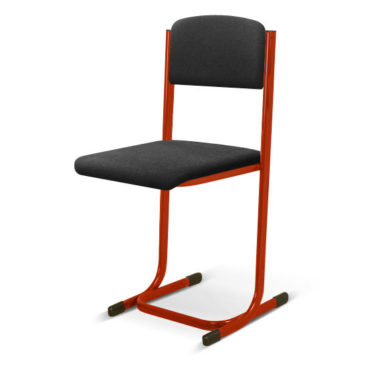 3 – sedací pytel – 8ks3 – sedací pytel – 8ks3 – sedací pytel – 8ksPopisRozměry (š x v) v mmIlustrativní obrázekmateriálové provedení: povrch omyvatelný (syntetická kůže), netoxické a šetrné materiály.požadované parametry:sedací vak pro dospělou osobu s opěradlem a s výplní, nosnost 120 kg, jednotná barva provedení (bez barevných kombinací), tmavý odstín (alternativy: šedo-hnědá, šedá, černá, hnědá).800 x 1220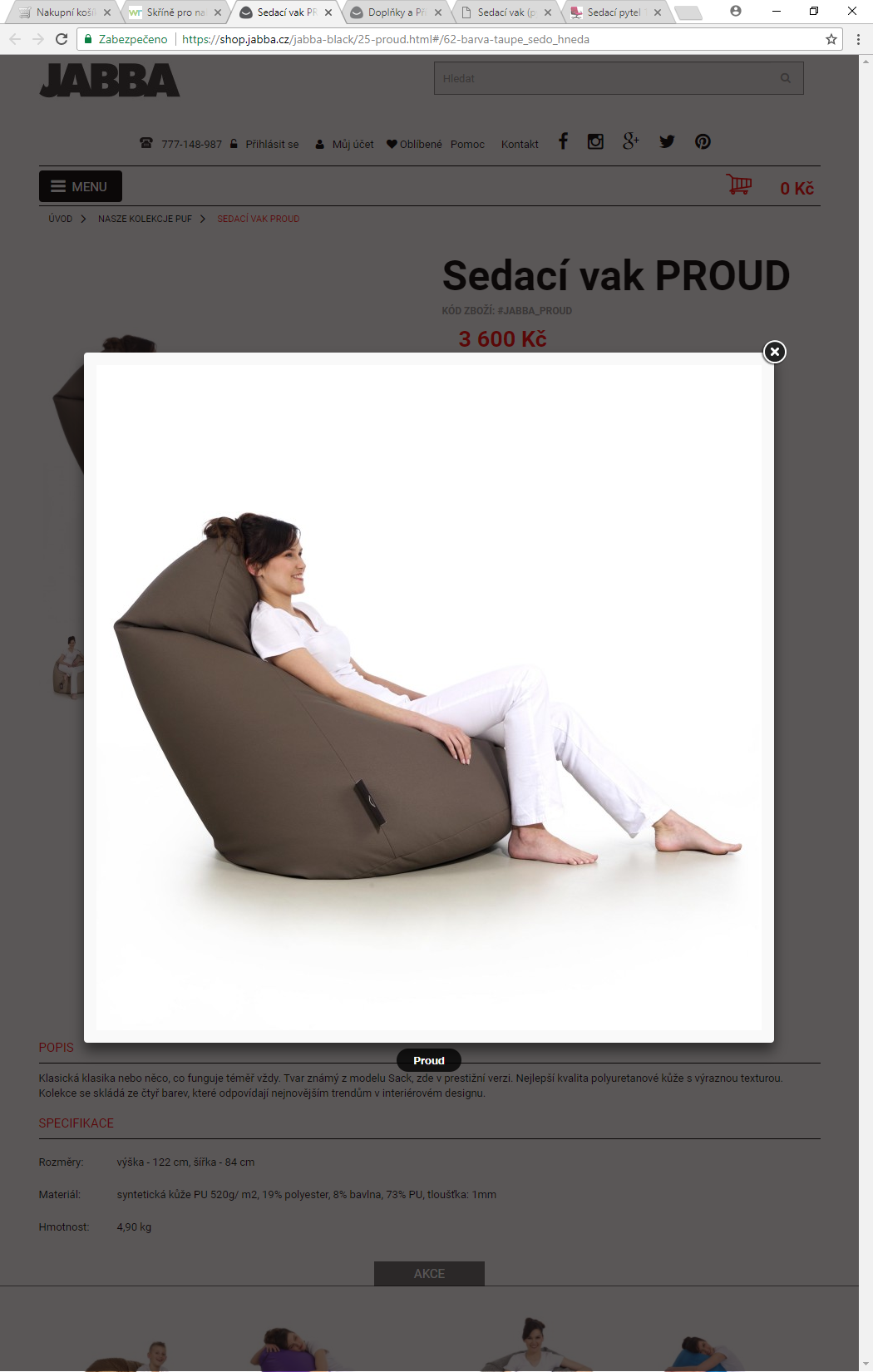 4 – sedací taburet –  12ks4 – sedací taburet –  12ks4 – sedací taburet –  12ksPopisRozměry (š x v) v mmIlustrativní obrázekmateriálové provedení: povrch omyvatelný (syntetická kůže), netoxické a šetrné materiály.požadované parametry:sedací taburet pro dospělou osobu s výplní, oválného tvaru. Nosnost 120 kg, zelená barva.500 x 400objem výplně 100l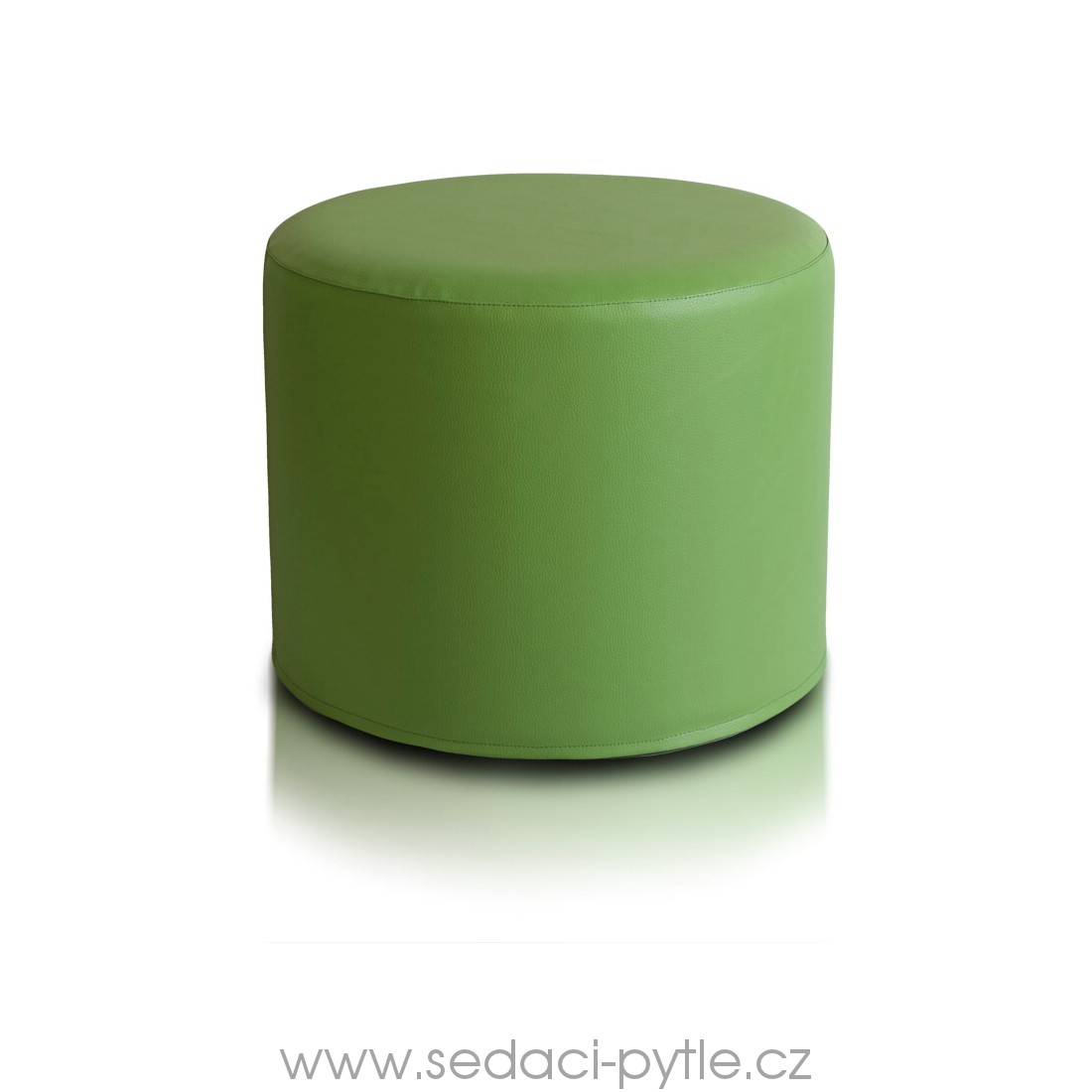 5 – Pohovka – 5ks5 – Pohovka – 5ks5 – Pohovka – 5ksPopisRozměry (š x d x v) v mmIlustrativní obrázekmateriálové provedení: kovový trubkový rám s povrchovou úpravou vypalovací práškovou barvou RAL a textilním potahem s odolností min. 150 000 cyklů. požadované parametry:moderní pohovka pro 3 osoby, s kovovým rámem s textilním potahem skořápkového sedáku s výplní. Rám s plastovými návleky proti poškození podlahy. Netoxické a šetrné materiály. Barva potahu zelená.790x 1660 x 700mmvýška sedáku 430 mm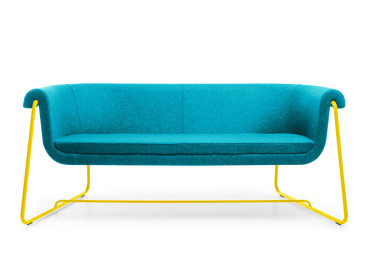 6 – Stohovatelná konferenční polstrovaná židle – 22ks6 – Stohovatelná konferenční polstrovaná židle – 22ks6 – Stohovatelná konferenční polstrovaná židle – 22ksPopisRozměry (š x h x v) v mmIlustrativní obrázekmateriálové provedení: ocelový rám lakovaný se silnou svařovanou 1,5 mm konstrukcí s čalouněním sedáku i opěrky s odolností min. 60 000 cyklůpožadované parametry: stohovatelná konferenční židle s područkami pro dospělou osobu, nosnost 120 kg, netoxické a šetrné materiály. Nohy s plastovými návleky proti poškození podlahy. Čalounění tmavého odstínu (alternativy: modrá, zelená, modrošedá, zelenošedá).530 x 440 x 790výška sedáku 460 mm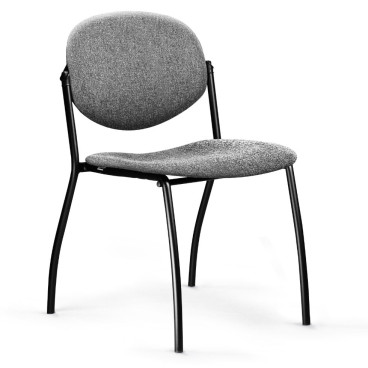 